EDITAL PROPPG 60/2022 – PROCESSO SELETIVO DE DISCENTES PARA O PROGRAMA DE PÓS-GRADUAÇÃO EM CIÊNCIA E ENGENHARIA DE MATERIAIS – PPgCEM – TURMA 2023HOMOLOGAÇÃO DAS INCRIÇÕES – RESULTADOMossoró (RN), 16 de janeiro de 2023.Coordenação do PPgCEM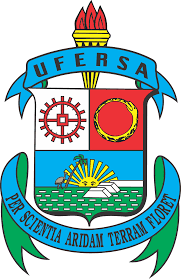 MINISTÉRIO DA EDUCAÇÃOUNIVERSIDADE FEDERAL RURAL DO SEMI-ÁRIDO – UFERSAPRÓ-REITORIA DE PESQUISA E PÓS-GRADUAÇÃO – PROPPGPROGRAMA DE PÓS-GRADUAÇÃO EM CIÊNCIA E ENGENHARIA DE MATERIAIS – PPgCEM#Linha de PesquisaNomeSituaçãoJustificativa1Aplicações tecnológicas de materiais regionais.IANY VANESSA COSTA DA SILVAHOMOLOGADA---2Aplicações tecnológicas de materiais regionais.JULIANA DE MOURAHOMOLOGADA---3Aplicações tecnológicas de materiais regionais.JOSE JESU CAVALCANTE FILHONÃO HOMOLOGADAAusência da anuência4Aplicações tecnológicas de materiais regionais.CARLOS VINICIUS DAMACENO BESSANÃO HOMOLOGADAAusência da anuência5Aplicações tecnológicas de materiais regionais.PEDRO HENRIQUE CASTRO PEREIRAHOMOLOGADA----6Aplicações tecnológicas de materiais regionais.MATHEUS THOMAS DE OLIVEIRA BRITONÃO HOMOLOGADAPrevisão de conclusão posterior à matrícula7Aplicações tecnológicas de materiais regionais.ALAN JONES LEITEHOMOLOGADA----8Aplicações tecnológicas de materiais regionais.RAMONA RODRIGUES AMARO DE OLIVEIRAHOMOLOGADA----9Aplicações tecnológicas de materiais regionais.JÔNATAS THIAGO GOIS FERNANDESHOMOLOGADA----10Aplicações tecnológicas de materiais regionais.YCARO JORGE MAIA DA COSTAHOMOLOGADA----11Aplicações tecnológicas de materiais regionais.LEVI DAMASCENO BESSANÃO HOMOLOGADAAusência da anuência12Aplicações tecnológicas de materiais regionais.DANIEL VICTOR DE SOUSA LEITEHOMOLOGADA----13Síntese de nanopartículas, biopolímeros e materiais nanoestruturados.BEN-HUR FÉLIX ANASTÁCIOHOMOLOGADA----14Síntese de nanopartículas, biopolímeros e materiais nanoestruturados.DANILSON KAIO DE MACEDO FREITASNÃO HOMOLOGADAAusência da anuência15Síntese de nanopartículas, biopolímeros e materiais nanoestruturados.JOÃO PEDRO RODRIGUES DEODATOHOMOLOGADA----16Síntese de nanopartículas, biopolímeros e materiais nanoestruturados.CINTHIA SILVA ALMEIDAHOMOLOGADA----17Síntese de nanopartículas, biopolímeros e materiais nanoestruturados.KARLA GRAZIELE BALBINO DE MELOHOMOLOGADA----18Síntese de nanopartículas, biopolímeros e materiais nanoestruturados.GABRIEL LUÍDY MOREIRAHOMOLOGADA----19Síntese de nanopartículas, biopolímeros e materiais nanoestruturados.ERICO MESQUITA DA SILVAHOMOLOGADA----20Síntese de nanopartículas, biopolímeros e materiais nanoestruturados.GLORIA MARIA LEITE CARLOSHOMOLOGADA----21Síntese de nanopartículas, biopolímeros e materiais nanoestruturados.THIAGO OLIVEIRA DE AZEVEDOHOMOLOGADA----22Síntese de nanopartículas, biopolímeros e materiais nanoestruturados.FRANCISCO JEFERSON SOUSA DA COSTAHOMOLOGADA----23Síntese de nanopartículas, biopolímeros e materiais nanoestruturados.CINTHIA GABRIELLE CELEDONIO SILVANÃO HOMOLOGADAAusência da anuência24Síntese de nanopartículas, biopolímeros e materiais nanoestruturados.VICTOR DE ARAUJO LINHARESHOMOLOGADA----25Síntese de nanopartículas, biopolímeros e materiais nanoestruturados.ÊMELE RÁDNA RODRIGUES DO VALEHOMOLOGADA----26Síntese de nanopartículas, biopolímeros e materiais nanoestruturados.ALESSANDRA RAQUEL DANTASHOMOLOGADA----